Бюджетное учреждение Ханты-Мансийского  автономного округа-Югры«Центр социальной помощи семье и детям «Росток»отделение реабилитации несовершеннолетних с ограниченными физическими и умственными возможностямиСоставил: музыкальный руководитель                                     Бауэр.Л.М                                                   Игрим2012Праздник – это особое состояние души, эмоциональный радостный подъем, вызванный переживаниями, какого – либо общественного или семейного события.Положительные эмоции нужны каждому. Врачи, педагоги ставят знак равенства между весельем, лучистой улыбкой и физическим здоровьем человека. Получая положительный эмоциональный заряд, наш организм открывается добру и красоте.Тусклым и не выразительным станет жизнь, если вдруг исчезнут из него праздники.Детские праздники – значительная часть жизни растущего человека, то эту жизнь, надо делать умно, организовывать тщательно, думать над тем, чтобы ребенок развивался всесторонне.Вместе с праздниками в каждый дом входит история нашей Родины.  Боевые, трудовые традиции народа наглядно предстают перед детьми из семейного альбома и из семейных реликвий. Рассказы деда, прадеда, отца  о своем участии в жизни страны, о человеческих характерах, и о поступках гуманных формируют моральный облик вашего ребенка, воспитывают любовь к Родине.Семейные праздники содержат богатые возможности для умственного воспитания и развития всех его дарований. Загадки, занимательные задачи, викторины, географическое, зоологическое лото, интеллектуальные игры – непременные атрибуты детских праздников.В доме праздник – нужно подготовить подарок,  навести порядок, украсить дом – так входит труд в жизнь ребенка.А когда мы рисуем, поем, читаем стихи, танцуем, разыгрываем сценки, наряжаемся, гримируемся, слушаем музыку – разве не воспитываемся мы эстетически?Какой праздник пройдет без веселых подвижных игр, где ловкость, сила мышц, сообразительность  сливаются воедино, способствуя здоровому росту.Есть еще одна грань праздников. Семья – это коллектив. Пусть маленький, пусть очень разновозрастный, но коллектив. Именно в праздничных заботах ярко проявляется воспитательное богатство коллективной работы.Посмотрим, что же это обозначает.Первое.  Можно собраться семейным кругом и создать план праздника. Вместе думать и вместе, на равных, придумывать – большая радость. А привычка собирать семейный совет, прислушиваться друг к другу и радоваться хорошей мысли пригодиться в семейных буднях.Второе Подготовительная работа по организации праздника, выполняется коллективно, каждый делает  то, что ему больше по душе, что отвечает его интересам и способностям.Третье. Работать  сообща -  значит помогать друг другу.                  Рождается чувство взаимопомощи.Подготовка к празднику идет в трех направлениях.Создание и поддержания праздничного состояния.Предоставить детям возможность для состязательно – игрового общения. Обеспечить детям простор для праздничного действия, причем действия самостоятельного, активного, разнообразного.Составить подробный план  проведения праздника.Как строить праздник.Начинать подготовку к этому событию нужно заранее, минимум за 2 недели.Посоветуйтесь с ребенком, кого он хочет пригласить. Тактично склоните его к более приемлемому числу, исходя из вашего бюджета и возможностей квартиры.Очень хорошо если на празднике будут не только дети, но и взрослые.Взрослые охотно участвуют во всех ребячьих забавах, а дети видят в них не только родителей, но и близких друзей.Приглашения делаются заранее, не позже чем за 4 дня. С указанием времени, адреса и телефона.Пригласительные билеты могут быть разнообразными в форме сердечка, яблочка, бабочки, открытки с аппликациями и рисунками, раскладной книжкой.  Проявите свою фантазию, творчество.Чтобы создать атмосферу праздника, украсьте комнату, где будет проходить празднование. Перед входной дверью повесьте надувные шары или плакат « Добро пожаловать»В комнате будут хорошо смотреться шары, можно нарисовать на них смешные рожицы. На стенах развешивают шуточные лозунги. Над входом в кухню повесьте плакат «Кафе «Сластена», или «Кафе «Пальчики оближешь», в гостиную комнату «Дискотека», «Клуб не унывай-ка».Позаботьтесь о внешнем виде. Ребенку далеко не безразлично как выглядит он сам и его родители. Это придает торжественность и создает праздничную атмосферу.Заранее составьте программу праздника и  меню.Программу можно составит в виде путешествия по стране детства, по стране «Именинной», или в форме «КВН», «Поле Чудес», «Что, где, когда», по принципу «цветик – семицветик». Вместе с детьми составьте вопросы для игры «Вопросы – ответы». Склейте два разноцветных конверта. В одном по числу гостей вопросы типа: «Считаешь ли ты себя умным и красивым?» Когда ты будешь учиться на одни пятерки? Прогуливаешь ли ты уроки?»  и. т.д. А в другом конверте ответы: «Только этим и занимаюсь! Ночами не сплю, только об этом и думаю! Об этом лучше пусть скажет сосед с права» И тому подобное.Или «цветик – семицветик», «Ромашка» вырезанная из твердой бумаги. На обратной стороне различные задания: «исполни песню» Спляши, расскажи стихи и.т.д.Игр и забав может быть много, главное учесть возраст детей и их интересы.Во время праздника вы должны их ненавязчиво направлять, переключать с игры на игру, сдерживать или наоборот подбадривать.Необходимо подумать в празднике и о музыке. Но тут скажем прямо вкусы детей, подростков и взрослых далеко не совпадают. Советуем узнать заранее о музыкальных пристрастиях и составить фонотеку, удовлетворяющую всех гостей, и включать поочередно любимые хиты.Организационные моменты нужно продумать заранее. Обратить внимание на расположение стола и стульев – удобно ли детям будет сидеть за ним, не слишком ли тесно.Подумайте, куда можно будет деть стол и стулья, когда придет пора играть. Если у вас есть еще одна комната – в этом случае освободите ее от лишних вещей, чтобы детям было в ней свободно и вольно.Пока гости собираются можно развлечь пришедших игрушками вашего ребенка, настольными играми, музыкой. Когда все гости собрались, познакомьте их с программой вашего праздника.На стол не нужно подавать всё сразу, разбейте угощение на несколько приемов. Напитки сразу на стол не ставьте.Детей лучше сажать за стол 3 раза. Сначала накормите детей салатиками, холодными закусками и овощами (салатов не должно быть много, трех вполне достаточно), после этого можно затеять игры (лучше что-нибудь тихое, устроить конкурс или  домашний концерт).Потом  подать горячее. (Можно в качестве  горячего блюда подать пироги. И если вы сделаете несколько разных пирогов: один с мясом, другой с капустой, с картошкой, с яблоками и. т. д. тогда не нужно ничего дольше).Достаточно подать одно горячее.И снова можно поиграть, на этот раз пауза должна быть подольше, чтобы у детей все как следует, переварилось и усвоилось. Тут уж в ход должны пойти подвижные игры, дети с восторгом воспринимают эту идею, им нравиться побегать и попрыгать!Стол не должен ломиться от яств – всего должно быть в меру, Как только дети угостятся, нужно убрать со стола лишнюю посуду. Чтобы уберечь свой дом от разгрома выбирайте игры которые можно проводить в комнате, то есть не требующие больших затрат энергии.К концу праздника можно подать десерт (торт, пирожные, мороженное). Отдельно в вазочке на  журнальном столике могут стоять фрукты, чтобы ребенок в любой момент мог их взять.После сладкого  воцаряется атмосфера доверительности, ребята беседуют с друг, другом, рассказывают интересные случаи  из своей жизни. В общем, детские праздники – это сплошные трудности для их родителей.  Практика показывает, что на любом нормальном празднике обязательно случается что-то непредвиденное, так стоит ли переживать из-за этого? Ко всему можно и нужно подходить с юмором! В конце концов, праздник – это маленькое стихийное бедствие, однако без него жить ужасно скучно. И все же нужно постараться сделать так, чтобы ребята получили удовольствие!Рекомендации по проведению Новогоднего праздника в семье.Украшение ёлки с привлечением детей. Игрушки для елки можно сделать самим. (Фонарики, цветные цепи, снежинки и.т.д.).Составить программу праздника, которая состоит из новогодней сказки, конкурсов, можно устроить возле ёлки маскарад.  Дети должны быть предупреждены, о том какую роль они играют в сказке, что их ждет не только угощение, а праздник с маскарадными костюмами, Дедом Морозом, стихами, играми и конкурсами. Роль ведущего может взять на себя взрослые или старшие ребята.Вариант первый – идиллический. Рассчитан на самых маленьких детей. Проводятся хороводы вокруг ёлки, похлопать в ладоши и хором покричать «Ёлочка зажгись! Ёлочка гори!»Приход Деда Мороза и Снегурочки, обязательно он должен выслушать всех детей и похвалить, неплохо будет поискать мешок с подарками, наконец поиграть  с детьми.Второй вариант – с «Заковыркой»Рассчитан на детей постарше.Сюжет может быть таким: Снегурочка грустит, не поет и не пляшет, и Дед Мороз говорит, что злой колдун  (Баба Яга, Кощей) украл у нее смех, и теперь Снегурочка не может радоваться. Предлагается победить злодея в честном поединке: разгадать загадки, или задавать ему свои, Играть в разнообразные игры. Потом ребята должны развеселить Снегурочку. В конце она говорит, что ей было настолько хорошо с ребятами, что смех сам к ней вернулся.А может быть другой сюжет. Начать с появления деда Мороза со Снегурочкой, начинают играть с ребятами. Неожиданно появляется любой отрицательный герой и хватает мешок с подарками и никому его не отдает. Говорит, что тоже хочет подарков. Тогда Дед Мороз со Снегурочкой обращаются к ребятам с просьбой помочь им – для того чтобы отрицательный герой отдал мешок с подарками, ему нужно что-то хорошее подарить и начинаются танцы, песни (караоке), используются все «заготовки» детей.Надеюсь, мои советы вам помогут организовать праздник дома.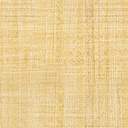 